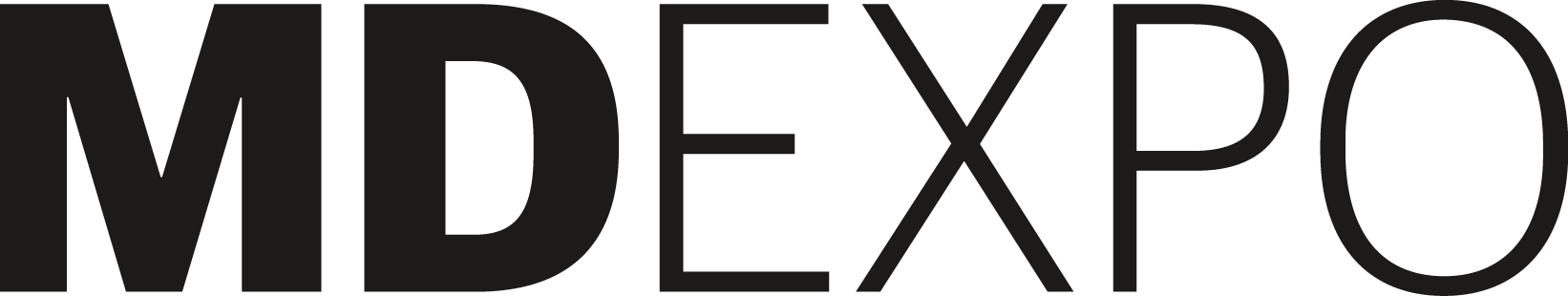 Expense WorksheetName: [fill in]Company: [fill in] ExpenseCommentsCostConference RegistrationRegistration is free for all hospital employees$0Lodging

$ room rate + tax On average $200/night $Flight

On average $400 if flight is needed$Transportation 
If flying: airport to hotel + returnIf driving: mileage, gas reimbursement $Parking If flying: airport feeIf driving: hotel fee$Food Per DiemMeeting registration includes: breakfast, lunch & breaks, as well as evening receptions/parties 
$25TOTALTOTAL$